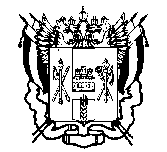 МИНИСТЕРСТВО ОБЩЕГО И ПРОФЕССИОНАЛЬНОГО ОБРАЗОВАНИЯ 
РОСТОВСКОЙ ОБЛАСТИгосударственное казённое общеобразовательное учреждение Ростовской области «Таганрогская специальная школа №1»ПОЛОЖЕНИЕо Попечительском совете 1. Общие положения	1.1. Попечительский совет создаётся для оказания помощи школе в деле обучения и воспитания учащихся на основании Закона РФ «Об образовании» и является одной из форм самоуправления образовательного учреждения.	1.2. Попечительский  совет (далее именуется Совет) создаётся по инициативе Совета школы и является общественной организацией. Его деятельность регламентируется Уставом школы.	1.3. В состав Совета могут входить учителя, родители, представители администрации школы, различных фондов, предприятий различных форм собственности.2. Цели и задачи Совета	2.1. Совет создается как одна из форм самоуправления по защите прав и интересов детей в целях:	- создания необходимых условий для развития творческой активности педагогического коллектива, направленной на выявление и развитие способностей личности, эффективной реализации  творческого, интеллектуального и физического потенциала;	- содействия в работе по совершенствованию учебно-воспитательного процесса школы, создание условий для дополнительного образования учащихся;	- оказания помощи учреждению в проведении оздоровительных мероприятий;	- содействия в укреплении материально-технической базы, благоустройстве помещений и территории, мастерских;	- оказания помощи в улучшении условий работы педагогического и обслуживающего персонала.3. Предмет деятельности	3.1. Оказание всесторонней, в том числе благотворительной, помощи учащимся, педагогическому и обслуживающему персоналу;	- участие в научном, производственном, правовом, финансовом, материально-техническом и ином обеспечении проектов и программ развития школы;	- учреждение премий и стипендий совета  учащимся, в отдельных случаях педагогам, воспитателям и обслуживающему персоналу.4. Имущество и средства Совета	4.1. Имущество и средства совета формируются за счет:	- вступительных и членских взносов (по решению совета), в том числе целевого назначения;	- взносов целевого назначения (ролевых вкладов) на осуществление проектов и программ Совета;	- поступлений от мероприятий, проводимых самим Советом или другими организациями в пользу Совета, иных поступлений.	4.2. Собственностью Совета является принадлежащее ему имущество, оборудование и денежные средства от вступительных взносов, средства, переданные в дар, пожертвования в различной форме.	4.3. Средства Совета расходуются в соответствии с его целями и задачами.	4.4. Об использовании финансовых средств правление Совета информирует общее собрание и своих вкладчиков.	4.5. Совет самостоятельно осуществляет свою финансово-хозяйственную деятельность.5. Члены Совета	5.1. Членом Совета могут быть представители учительского, родительского коллективов, различных фирм и производств, организаций и учреждений, а также частные лица.	5.2. Члены Совета имеют право:	- делегировать  своих представителей в правление и ревизионную комиссию Совета;	- участвовать в управлении Советом;	- участвовать во всех делах Совета, в том числе в реализации проектов и программ Совета;	- делегировать Совету свои права;	- выйти из членов Совета по собственному желанию (заявлению).6. Управление Советом	6.1. Общее собрание Совета – высший орган управления, правомочный принимать решения по всем вопросам его деятельности. Общее собрание Совета проводится два раза в год.	Общее собрание:	- утверждает устав Совета, вносит в него изменения и дополнения;	- избирает правление и председателя Совета;	- определяет основные направления деятельности Совета;	- заслушивает отчеты председателя  и правления Совета;	- утверждает отчеты о работе председателя, правления, ревизионной комиссии;	- решает вопросы о реорганизации и прекращении деятельности Совета.	6.2. Правление – орган, руководящий деятельностью Совета в период между общим собранием.	Правление избирается общим собранием сроком на 2 года из числа членов правления:	- определяет приоритетность проектов и программ Совета;	- определяет размеры вступительных и членских взносов;	-  устанавливает порядок распределения доходов, виды, размеры и направления использования средств и имущества Совета;	- утверждает финансирование текущей деятельности Совета;	- утверждает годовые отчёты, балансы, сметы расходов структурных подразделений Совета;	- утверждает ежегодные отчеты председателя;	- заседания правления проводятся по мере необходимости, но не реже 4 раз в год.	6.3. Председатель Совета:	- решает вопросы, связанные с заключением контрактов, соглашений, договоров с различными организациями и частными лицами;	- представляет Совет перед органами власти и управления, а также в отношениях с юридическими и финансовыми лицами.	Председатель имеет право делегировать свои полномочия членам правления.7. Ревизионная комиссия.	7.1. Ревизионная комиссия – орган, осуществляющий контроль за законностью и эффективностью использования средств, за финансово-хозяйственной деятельностью Совета.	7.2. Ревизионная комиссия избирается общим собранием Совета из числа его членов сроком на 2 года.	7.3. Деятельность ревизионной комиссии определяется Положением о ревизионной комиссии Совета, утвержденным общим собранием.ПРИНЯТОна педагогическом советепротокол №3 от 02.11.2015 УТВЕРЖДАЮдиректор ГКОУ РО Таганрогской школы №1Приказ №161 от 02.11.2015_____________________Т.А. Жарова   Председатель совета   ___________________ В.Г. Панян